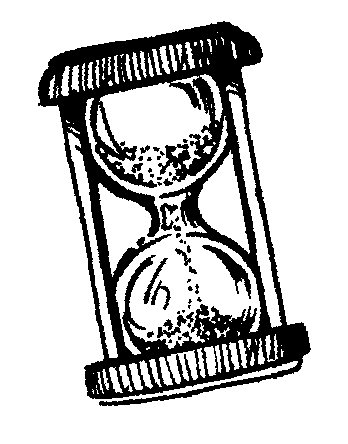 Chrono mathTable d'addition de 8Chrono mathTable d'addition de 8Chrono mathTable d'addition de 8Chrono mathTable d'addition de 8Chrono mathTable d'addition de 8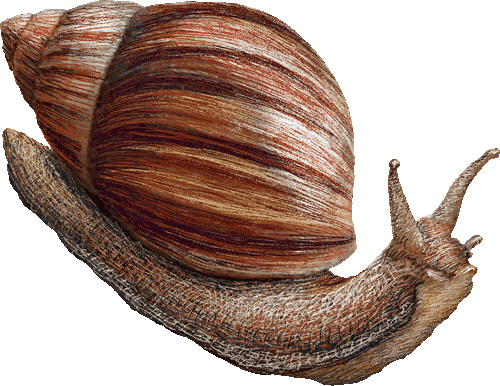 Départ8+18+38+68+28+10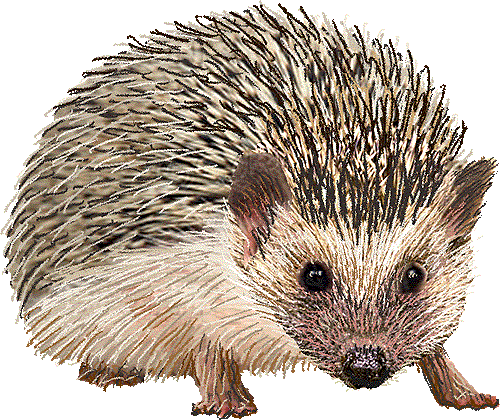 8+4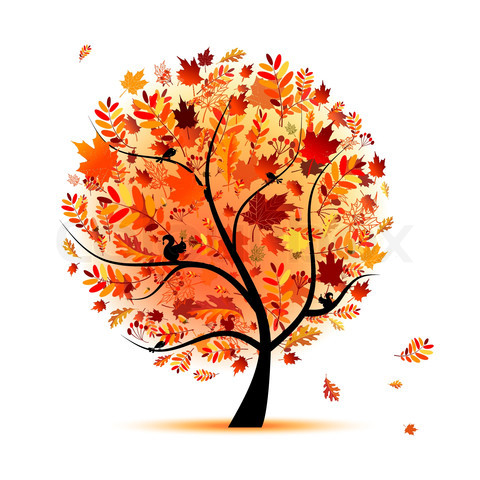 8+58+88+6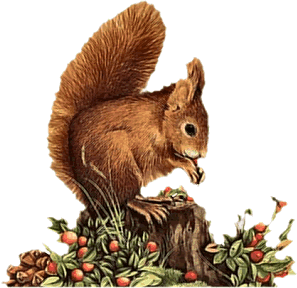 8+08+38+78+98+10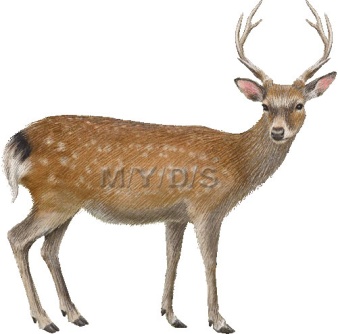 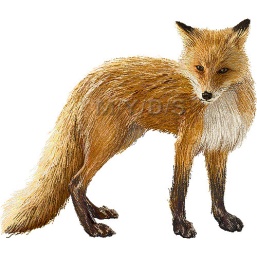 8+28+58+88+98+08+48+78+1MES RECORDS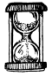 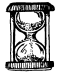 Chronométrer le temps mis pour arriver à la fin de la piste de jeu. MES RECORDSChronométrer le temps mis pour arriver à la fin de la piste de jeu. MES RECORDSChronométrer le temps mis pour arriver à la fin de la piste de jeu. MES RECORDSChronométrer le temps mis pour arriver à la fin de la piste de jeu. MES RECORDSChronométrer le temps mis pour arriver à la fin de la piste de jeu. Date :Temps :Date :Temps :Date :Temps :Date :Temps :Date :Temps :Date :Temps :Date :Temps :Date :Temps :Date :Temps :Date :Temps :